Meddelande om samråd,
Detaljplan för Södra Sörkastet, Kristinehamns kommunPlaneringsavdelningen vid Kristinehamns kommun har upprättat ett förslag till ny detaljplan för Södra Sörkastet. Planförslaget är tillgängligt för samråd under perioden 19 oktober till 18 november 2021. Planområdet omfattar en del av Presterud 1:1 Syftet med planen är att ändra den gällande detaljplanen för området Södra Sörkastet då allmän platsmark i den gällande planen utgörs av enskilt huvudmannaskap. I planförslaget föreslås kommunalt huvudmannaskap för all allmän plats. Planen ska skapa förutsättningar för ett nytt bostadsområde med flera typer av bostäder där lokalgatornas placering och genomförande regleras i planen. Planen upprättas med standardförfarande enligt PBL 2010:900 och har stöd i såväl gällande som kommande översiktsplan. Samrådet är en första möjlighet för sakägare och andra berörda att lämna synpunkter på planförslaget. Planhandlingar:Under samrådsperioden finns samtliga samrådshandlingar som hör till planförslaget utställda på:Planeringsavdelningen, Kungsgatan 30 (kommunhuset)Receptionen har öppet: vardagar 08:00 – 12:00 och 13:00 – 16:30. (kontakta gärna planeringsavdelningen inför besök så att det finns personal på plats)Kristinehamns bibliotek, Tullportsgatan 13, tidningsrummetBibliotekets tidningsrum har öppet: måndag 09-19, tisdag-fredag 09-17 och lördagar 10-13. Kristinehamns kommuns hemsidahttps://www.kristinehamn.se/trafik-och-samhallsplanering/stadsutveckling-och-planering/pagaende-detaljplanering/Papperskopior av handlingarna kan tillhandahållas mot en kostnad av 50 kronor.Upplysningar:Upplysningar om planförslaget lämnas av:Planarkitekt Petra Hallberg Rudsvik, 0550-881 90, ellerPlaneringschef Kalle Alexandersson, 0550-880 02Synpunkter:Har ni synpunkter på planförslaget ska dessa skickas skriftligen till:Kommunledningsförvaltningen1. Planeringsavdelningen681 84 KristinehamnMärk kuvertet Detaljplan Södra Sörkastet, eller per e-post till:kommunen@kristinehamn.se Synpunkter skall vara kommunen skriftligen tillhanda senast 2021-11-18. Den som inte framfört synpunkter då, kan förlora rätten att senare överklaga beslutet att anta detaljplanen.KOMMUNSTYRELSEN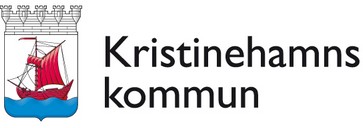 PlaneringsavdelningenPetra Hallberg Rudsvik, 0550-881 90Petra.hallbergrudsvik@kristinehamn.seKUNGÖRELSEKUNGÖRELSESida1(2)PlaneringsavdelningenPetra Hallberg Rudsvik, 0550-881 90Petra.hallbergrudsvik@kristinehamn.seDatum2021-10-14DiarienummerKs/2019:307DiarienummerKs/2019:307PlaneringsavdelningenPetra Hallberg Rudsvik, 0550-881 90Petra.hallbergrudsvik@kristinehamn.se